Titre du projetNom, Prenom, Nom, Prenom, …Encadrant(s) : IntroductionVous devez utiliser la police Calibri, corps de texte en 12 pt et titre de section en 16pt. Vous pouvez évidement ajouter des Figures, des références, des tableaux, … le document ne doit pas dépasser 2 pages. Cette synthèse doit permettre de comprendre les principaux enjeux autour du sujet que vous avez étudié, elle sera diffusée sur le site. Mini-projet 2024EU-14 « terre et société » MINES Paris PSLSujet N°XX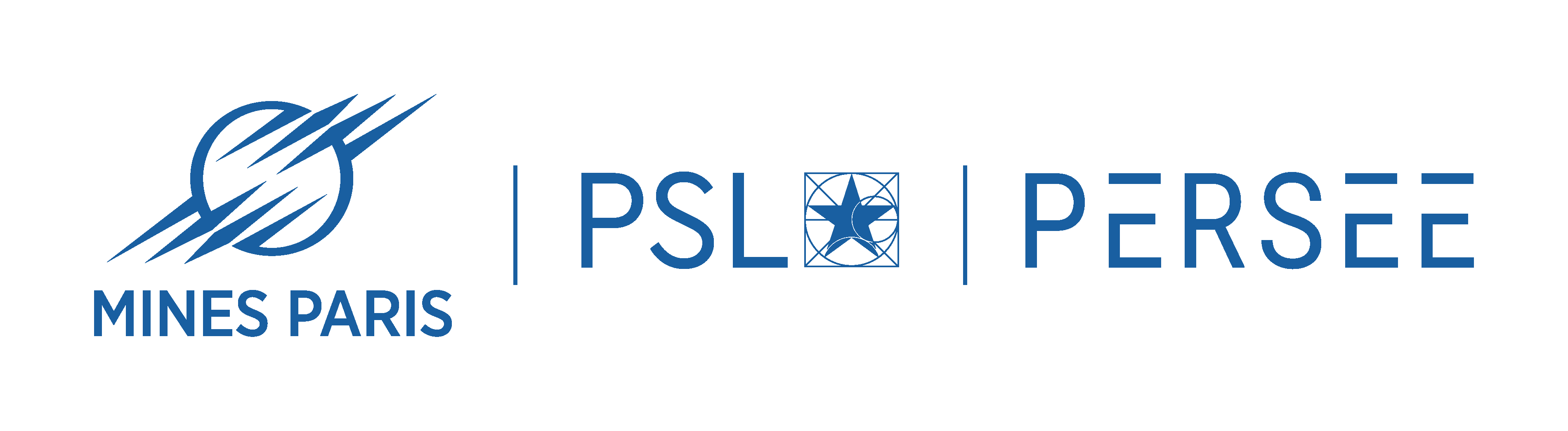 